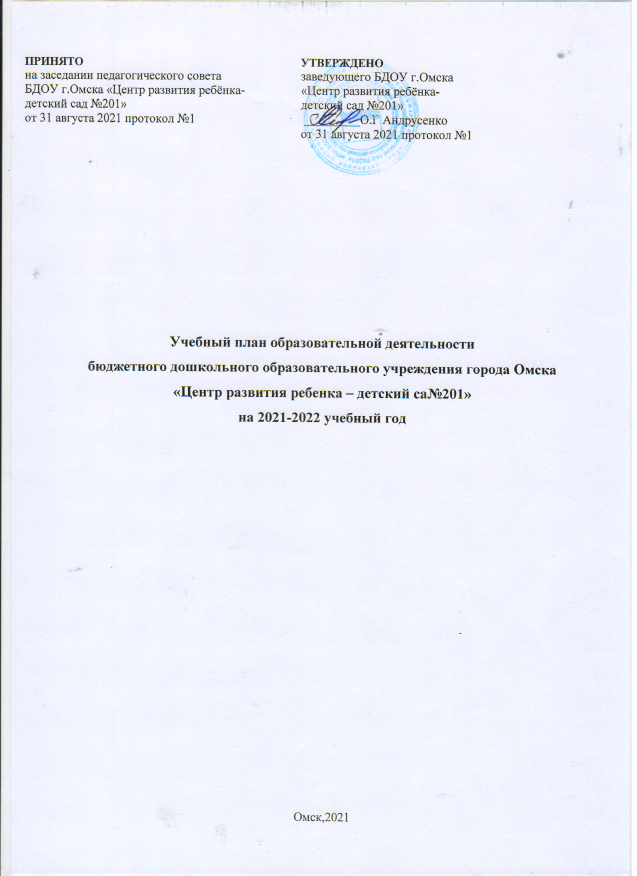                                                          Пояснительная запискаУчебный план БДОУ г. Омска «Центр развития ребенка – детский сад № 201» на 2021-2022 учебный год разработан в соответствии с:Федеральный закон «Об образовании в Российской Федерации» (от 29.12.2012 года № 273-ФЗ);Федеральный государственный образовательный стандарт дошкольного образования (Приказ Министерства образования и науки РФ от 17.10.2013 г. № 1155 г. Москва «Об утверждении федерального государственного образовательного стандарта дошкольного образования);Приказ Минобрнауки России от 31.07.2020 г. № 373 «Об утверждении Порядка организации и осуществления образовательной деятельности по основным общеобразовательным программам – образовательным программ дошкольного образования»;Постановление Главного государственного санитарного врача РФ от 28.09.2020 № 28 (СанПиН 1.2.3685-21) «Гигиенические нормативы и требования к обеспечению безопасности и (или) безвредности для человека факторов среды обитания», утвержденными постановлением главного санитарного врача от 28.01.2021;Устава БДОУ г. Омска «Центр развития ребенка – детский сад № 201»;Лицензией на право ведения образовательной деятельности серия №208-П от 27.01.2012г. БДОУ г. Омска «Центр развития ребенка - детский сад № 201», выданной Министерством образования Омской области.    Учебный план БДОУ г. Омска «Центр развития ребенка – детский сад № 201» на 2021-2022 учебный год является нормативным актом, устанавливающим перечень образовательных областей и объём учебного времени, отводимого на проведение непосредственно непрерывной образовательной деятельности. Учебный год начинается с 1 сентября и заканчивается 31 мая. Детский сад работает в режиме пятидневной рабочей недели.В 2021-2022г. в БДОУ г. Омска «Центр развития ребенка – детский сад № 201» функционирует 12 общеобразовательных групп, укомплектованные в соответствии с возрастными нормами:Первая  младшая  группа «Бабочки» «Цыплята», (2-3года)Вторая младшая  группа «Золотая рыбка», (3-4 года)Средняя  группа «Сказка», «Пчёлка», «Фантазёры»,(4-5 лет)Старшая  группа «Зайчата», «Радуга», «Морячки»,(5-6)Подготовительная  к  школе группа  «Солнышко», «Дружная семейка», «Теремок»,(6-7 лет)	Коллектив дошкольного образовательного учреждения работает по Основной образовательной программой БДОУ г. Омска «Центр развития ребенка – детский сад № 201» разработанной с учётом основной  образовательной программы дошкольного образования «Детский сад 2100». Сб. материалов в 3-х ч. Ч. 1. Образовательные программы развития и воспитания детей младенческого, раннего и дошкольного возраста /Под науч. ред. Р.Н. Бунеева. – Изд. 2-е, перераб. – М.: Баласс, 2016. – 528 с. (Образовательная система «Школа 2100»);В структуре учебного плана выделяются инвариантная и вариативная часть. Инвариантная часть обеспечивает выполнение обязательной части основной общеобразовательной программы дошкольного образования (составляет не менее 60 % от общего нормативного времени, отводимого на освоение основной образовательной программы дошкольного образования). В соответствии с требованиями основной общеобразовательной программы дошкольного образования в инвариантной части Плана определено время на образовательную деятельность, отведенное на реализацию образовательных областей.В инвариантную часть плана включены четыре направления, обеспечивающие физкультурно-оздоровительное, социально-коммуникативное, художественно-эстетическое, познавательное развитие. Содержание педагогической работы по освоению детьми образовательных областей «Физическое развитие», «Познавательное развитие»,«Речевое развитие», «Социально-коммуникативное развитие», «Художественно-эстетическое развитие» входят в расписание непрерывной образовательной деятельности.1.Социально-коммуникативное развитие  «Ты –словечко, я- словечко», «Познаю себя» коммуникативная деятельность, трудовая деятельность, игровая деятельность -  реализуется в совместной деятельности взрослого и детей в режимных моментах и в самостоятельной деятельности детей.2.Познавательное развитие - «Здравствуй мир» «По планете шаг за шагом», «Математика шаг за шагом» «Моя математика». Формирование элементарных математических представлений; ознакомление с социальным миром; ознакомление с предметным окружением, ознакомление с миром природы.3.Речевое развитие - «По дороге к Азбуке», «Развитие речи». Развитие речи, художественная литература.4.Художественно-эстетическое развитие - «Лепка», «Рисование» («Разноцветный мир», «Кукла Таня»), «Аппликация» («Весёлая мастерская», «Музыка», «Чтение художественной литературы».Приобщение к искусству; изобразительная деятельность; музыкальная деятельность.5.Физическое развитие - «Физическая культура», бассейн. Формирование начальных представлений о здоровом образе жизни; физическая культура.В плане образовательной деятельности предложено распределение основных видов деятельности, которое даёт возможность образовательной организации использовать модульный подход, позволяет использовать принципы дифференциации и вариативности, а также обеспечивает своевременное познавательное, социальное и личностное развитие ребёнка на каждом возрастном этапе его жизни.                  Образовательная организация работает в режиме пятидневной недели.                      Структура учебного годаВ соответствии с СанПиН 2.4.1.3049-13 в дни каникул и в летний период проводятся только физкультурные, музыкальные занятия, продуктивная деятельность, организованная образовательная деятельность не проводится. Во время каникул проводятся праздники, развлечения, экскурсии и т.д. Летом увеличивается продолжительность прогулок, а также проводятся спортивные и подвижные игры, спортивные праздники, экскурсии и др. Одним из условий, обеспечивающих необходимый уровень физического, психического и гармоничного развития детей, является организация режима дня. Учебная нагрузка Максимально допустимый объём недельной образовательной нагрузки, включая реализацию дополнительных образовательных программ в разновозрастных группах для детей дошкольного возраста:Количество и продолжительность непрерывной непосредственно образовательной деятельности устанавливаются в соответствии с санитарно-гигиеническими нормами и требованиями (СанПиН 2.4.1.3049-13):Продолжительность непосредственно образовательной деятельности: Максимально допустимый объём образовательной нагрузки в первой половине дня: -в младшей и средней группах не превышает 30 и 40 минут соответственно,                    -в старшей и  подготовительной группах- 45	минут	и 1,5  часа   соответственно.В середине времени, отведённого на непосредственную образовательную деятельность, проводятся физкультурные минутки. Перерывы между периодами непосредственной образовательной деятельности – не менее 10 минут.Образовательная деятельность с детьми старшего дошкольного возраста может осуществляться во второй половине дня после дневного сна. Её продолжительность составляет не более 25–30 минут в день. В середине непосредственно образовательной деятельности статического характера проводятся физкультурные минутки.Образовательную деятельность, требующую повышенной познавательной активности и умственного напряжения детей, организуется в первую половину дня.      В образовательном процессе используется интегрированный подход, который позволяет гибко реализовывать в режиме дня различные виды детской деятельности. Организация жизнедеятельности ДОУ предусматривает, как организованные педагогами совместно с детьми (НОД, развлечения, кружки) формы детской деятельности, так и самостоятельную деятельность детей. Режим дня и сетка образовательной деятельности соответствуют виду и направлению ДОУ.Парциальные программы О.С. Ушакова. «Программа развития речи детей дошкольного возраста»;Л.И. Пензулаева «Физкультурные занятия в детском саду»;Т.И. Осокина «Обучение плаванию в детском саду»;Р.Б.Стеркина, О.П.Князева, Н.Н.Авдеева «Основы безопасности детей дошкольного возраста»;Региональная программа «Омское Прииртышье» авторы Борцова Л.В., Гаврилова Е.Н., Зенова М.В., Чернобай Т.А;Новоскольцева И.М., Каплунова И.А. «Ладушки»;Вариативная часть плана образовательной деятельности (модульная часть), формируемая участниками образовательного процесса ДОУ, обеспечивает вариативность образования, отражает приоритетное направление деятельности ДОУ и расширение области дополнительных образовательных услуг для воспитанников.В летний период НОД не проводятся. В это время увеличивается продолжительность прогулок, а также организуются спортивные и подвижные игры, спортивные праздники, экскурсии и др.Учебный план реализации образовательной деятельности БДОУ г. Омска«Центр развития ребенка – детский сад  № 201» через детские виды деятельности на 2021-2022 учебный год* В учебном плане  указано  количество  часов  в  неделю  по  каждому направлению  развития  детей. *Число 0,5 означает, что занятие проводится один раз в две недели.Организованная регламентированная образовательная деятельность в группах проводятся с 1 сентября по 31 мая.Организованная регламентированная образовательная деятельность в группах проводятся с 1 сентября по 31 мая.1 сентября по 31 октябрядиагностический период11 января по 15 январяновогодние каникулы15 мая по 31маядиагностический период1 июня по 31 августалетний оздоровительный периоддля детей от 3 до 4 лет – 1 час 10 минут;для детей от  4 до 5 лет – 2 часа 45 минут;для детей от 5 до 6 лет – 6 часов 15 минут;для детей от 6 до 7 лет – 8 часов 30 минут.для детей от 2 до 3 лет – не более 8-10 минутдля детей от 3 до 4 лет – не более 15 минут,для детей от 4 до 5 лет – не более 20 минут,для детей от 5 до 6 лет – не более 25 минут,для детей от 6 до 7 лет – не более 30 минут.Образовательные области по ФГОСНОД (непрерывная образовательная деятельность)Образовательные области по ФГОСНОД (непрерывная образовательная деятельность)Первая младшая группа Вторая младшая группа Средняя группа Старшая группа Подготовительная  группаПодготовительная  группаОбразовательные области по ФГОСНОД (непрерывная образовательная деятельность)Количество НОД в неделюКоличество НОД в неделюКоличество НОД в неделюКоличество НОД в неделюКоличество НОД в неделюКоличество НОД в неделюI. Обязательная часть (Инвариативная)I. Обязательная часть (Инвариативная)I. Обязательная часть (Инвариативная)I. Обязательная часть (Инвариативная)I. Обязательная часть (Инвариативная)I. Обязательная часть (Инвариативная)I. Обязательная часть (Инвариативная)I. Обязательная часть (Инвариативная)Физическое развитиеДвигательная деятельностьДвигательная деятельностьДвигательная деятельностьДвигательная деятельностьДвигательная деятельностьДвигательная деятельностьДвигательная деятельностьФизическое развитиеФизическая культура впомещении211111Физическое развитиеФизическая культура на улице111111Физическая культура (бассейн)11111Социально- коммуникативное развитиеПознаю себяОсновы безопасности детей дошкольного возраста. Игра, социализация, самообслуживание, труд, присвоение норм и ценностей принятых в обществе, этикет, развитие общения, формирование основ безопасности, ребенок в семьеи обществеЕжедневно    Ежедневно    Ежедневно    Ежедневно    Ежедневно    ЕжедневноРечевое развитиеРечевое развитиеРазвитие речи111222Чтение художественной литературы111111Познавательное развитиеПознавательное развитиеФормирование элементарных математическихпредставлений111111Познавательное развитиеИнформатика для дошкольников122Художественно- эстетическое развитиеХудожественно- эстетическое развитиеРисование111222Художественно- эстетическое развитиеЛепка10,50,50,50,50,5Художественно- эстетическое развитиеАппликация-0,50,50,50,50,5Художественно- эстетическое развитиеМузыка222222Итого в неделю101010131515Итого в неделюДопустимая нагрузка согласноСан.Пин 2.4.1.3049-13, п.11.111ч.40мин2ч.30мин3ч.20мин4ч.35мин4ч.35мин4ч.35минОбразовательная деятельность в ходе режимных моментовУтренняя гимнастикаЕжедневноЕжедневноЕжедневноЕжедневноЕжедневноЕжедневноЕжедневноЕжедневноЕжедневноОбразовательная деятельность в ходе режимных моментовКомплексы закаливающих процедурЕжедневноЕжедневноЕжедневноЕжедневноЕжедневноЕжедневноЕжедневноЕжедневноЕжедневноОбразовательная деятельность в ходе режимных моментовГигиенические процедурыЕжедневноЕжедневноЕжедневноЕжедневноЕжедневноЕжедневноЕжедневноЕжедневноЕжедневноОбразовательная деятельность в ходе режимных моментовСитуативные беседы при проведении режимных моментовЕжедневноЕжедневноЕжедневноЕжедневноЕжедневноЕжедневноЕжедневноЕжедневноЕжедневноОбразовательная деятельность в ходе режимных моментовЧтение художественнойлитературыЕжедневноЕжедневноЕжедневноЕжедневноЕжедневноЕжедневноЕжедневноЕжедневноЕжедневноОбразовательная деятельность в ходе режимных моментовДежурстваЕжедневноЕжедневноЕжедневноЕжедневноЕжедневноЕжедневноЕжедневноЕжедневноЕжедневноОбразовательная деятельность в ходе режимных моментовПрогулкаЕжедневноЕжедневноЕжедневноЕжедневноЕжедневноЕжедневноЕжедневноЕжедневноЕжедневноСодержание деятельности в ходе режимных моментовСюжетно-ролевые игры Дидактические и развивающие игрыПодвижные игры НаблюденияТрудовая деятельностьСодержание деятельности в ходе режимных моментовЭкспериментирование1111111Содержание деятельности в ходе режимных моментовЧтение и рассказывание1222222Содержание деятельности в ходе режимных моментовБеседа с детьми1111111Содержание деятельности в ходе режимных моментовРассматривание иллюстраций2222222Содержание деятельности в ходе режимных моментовРазвлечение1 раз в месяц1 раз в месяц1 раз в месяц1 раз в месяц1 раз в месяц1 раз в месяц1 раз в месяц1 раз в месяц1 раз в месяцСамостоятельная деятельность детейСамостоятельная деятельностьдетей в центрах (уголках) развитияЕжедневноЕжедневноЕжедневноЕжедневноЕжедневноЕжедневноЕжедневноЕжедневноЕжедневноII. Часть формируемая участниками образовательных отношений вариативная(модульная часть) – дополнительная НОДII. Часть формируемая участниками образовательных отношений вариативная(модульная часть) – дополнительная НОДII. Часть формируемая участниками образовательных отношений вариативная(модульная часть) – дополнительная НОДII. Часть формируемая участниками образовательных отношений вариативная(модульная часть) – дополнительная НОДII. Часть формируемая участниками образовательных отношений вариативная(модульная часть) – дополнительная НОДII. Часть формируемая участниками образовательных отношений вариативная(модульная часть) – дополнительная НОДII. Часть формируемая участниками образовательных отношений вариативная(модульная часть) – дополнительная НОДII. Часть формируемая участниками образовательных отношений вариативная(модульная часть) – дополнительная НОДII. Часть формируемая участниками образовательных отношений вариативная(модульная часть) – дополнительная НОДII. Часть формируемая участниками образовательных отношений вариативная(модульная часть) – дополнительная НОДII. Часть формируемая участниками образовательных отношений вариативная(модульная часть) – дополнительная НОДКружковая работахудожественное творчество«Волшебная  иголочка»1    1    1Кружковая работа познавательно- исследовательское развитие «Пешечка»      1Кружковая работахудожественное творчество«Сказка»1Кружковая работахудожественное творчество«Волшебный мир оригами»1Кружковая работа познавательно- исследовательское развитие «Эколята»11Кружковая работа «Степы»Кружковая работа «Немецкий язык с зайцем Хансом»11Итого в неделюОбразовательная нагрузкасогласно Сан.Пин 2.4.1.3049-131010101010151717